Задача."Расчёт сложной линейной электрической цепи постоянного тока"выполнить следующее:1. Составить систему уравнений, необходимых для определения токов по первому и второму законам Кирхгофа;2. Найти все токи, пользуясь методом контурных токов;3. Составить баланс мощностей для заданной схемы;4. Построить потенциальную диаграмму для любого контура с двумя источниками э.д.с. 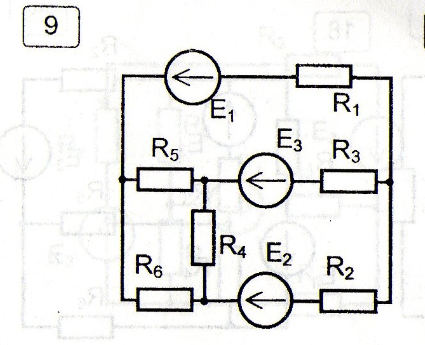 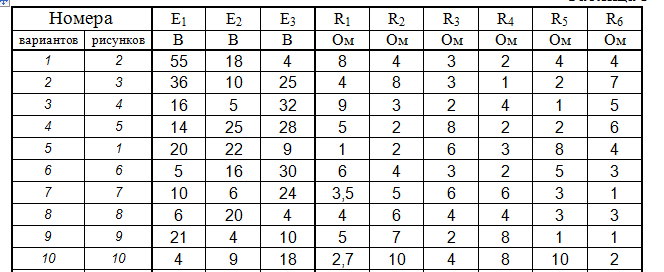 